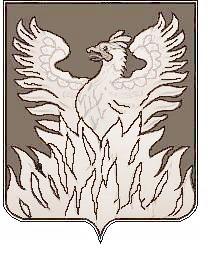 Администрациягородского поселения ВоскресенскВоскресенского муниципального районаМосковской областиП О С Т А Н О В Л Е Н И Еот 19.07.2017 №145 О внесении изменений в муниципальную программугородского поселения Воскресенск «Благоустройство территории на период 2015-2019 гг.»В соответствии с Федеральным законом от 06.10.2003 №131-ФЗ «Об общих принципах организации местного самоуправления в Российской Федерации», Бюджетным кодексом Российской Федерации, решением Совета депутатов муниципального образования «Городское поселение Воскресенск» Воскресенского муниципального района Московской области от 30.06.2017г. № 346/52 «О внесении изменений в решение Совета депутатов городского поселения Воскресенск «О бюджете городского поселения Воскресенск Воскресенского муниципального района Московской области на 2017 год»  ПОСТАНОВЛЯЮ:1. Внести в муниципальную программу городского поселения Воскресенск                         «Благоустройство территории на период 2015-2019 гг.» (далее – Программа), утвержденную постановлением    администрации    городского     поселения        Воскресенск Воскресенского муниципального района от 13.11.2014 № 664  следующие изменения:1.1.  В паспорте Программы:1.1.1 позицию «Источники финансирования муниципальной программы, в том числе по годам» читать в следующей редакции: «             »1.2. Приложение № 1 к Программе «Планируемые количественные и качественные показатели эффективности реализации муниципальной программы городского поселения Воскресенск «Благоустройство территории на период 2015-2019 гг.» изложить в новой редакции согласно Приложению № 1 к настоящему постановлению.1.3. Приложение № 2 к Программе «Перечень программных мероприятий муниципальной программы «Благоустройство территории на период 2015-2019гг.» изложить в новой редакции согласно Приложению № 2 к настоящему постановлению.2. Заместителю начальника управления по социальной политике  - начальнику организационного отдела  Москалевой Е.Е. обеспечить размещение (опубликование) постановления на Официальном сайте Городского поселения Воскресенск, в соответствии с Уставом муниципального образования «Городское поселение Воскресенск» Воскресенского муниципального района Московской области.3.  Настоящее постановление вступает в силу с момента его размещения (опубликования) на Официальном сайте Городского поселения Воскресенск.4. Контроль за исполнением настоящего постановления оставляю за собой.Первый заместительруководителя администрациигородского поселения Воскресенск                                                                  М.Г.Кривоногов Приложение № 1													к постановлению от 19.07.2017  №145Планируемые количественные и качественные показатели эффективности реализации муниципальной программы городского поселения Воскресенск «Благоустройство территории на период 2015-2019 гг.»Источники финансирования муниципальной  программы, в том числе по годам:       Расходы (тыс. рублей)Расходы (тыс. рублей)Расходы (тыс. рублей)Расходы (тыс. рублей)Расходы (тыс. рублей)Расходы (тыс. рублей)Источники финансирования муниципальной  программы, в том числе по годам:       Всего2015 год2016 год2017 год2018 год2019 годОбщий объём средств, направляемых на       реализацию    мероприятий325 955,4684 416,7059 389,3496 802,4242 688,0042 659,00Средства бюджета городского  поселения     Воскресенск312 107,4183 068,6559 389,3484 302,4242 688,0042 659,00в том числе межбюджетные трансферты бюджетам мун. районов из бюджетов поселений на осуществление части полномочий по решению вопросов местного значения38 915,90--38 915,90--Средства бюджета Московской области                  13 848,051 348,050,0012 500,000,000,00Средства федерального бюджета     0,000,000,000,000,000,00Внебюджетные  источники     0,000,000,000,000,000,00№  
п/пЗадачи,      
направленные 
на достижение
целиПланируемый объем    
финансирования       
на решение данной    
задачи (тыс. руб.)Планируемый объем    
финансирования       
на решение данной    
задачи (тыс. руб.)Количественные 
и/или          
качественные   
целевые        
показатели,    
характеризующие
достижение     
целей и решение
задачЕдиница  
измеренияБазовое      
значение     
показателя   
(на начало   
реализации   
Программы)Планируемое значение показателя по годам           
реализации  ПрограммыПланируемое значение показателя по годам           
реализации  ПрограммыПланируемое значение показателя по годам           
реализации  ПрограммыПланируемое значение показателя по годам           
реализации  ПрограммыПланируемое значение показателя по годам           
реализации  Программы№  
п/пЗадачи,      
направленные 
на достижение
целиСредства бюджета     
городского поселения ВоскресенскДругие   
источникиКоличественные 
и/или          
качественные   
целевые        
показатели,    
характеризующие
достижение     
целей и решение
задачЕдиница  
измеренияБазовое      
значение     
показателя   
(на начало   
реализации   
Программы)2015 год       2016 год2017 год2018 год2019 год1Обеспечение надежного и высокоэффектив ного уличного освещения на территории поселения29006,00-Доля расходов бюджета на эксплуатацию и ремонт линий наружного освещения к общему объему расходов бюджета на благоустройство территории %20,520,500001Обеспечение надежного и высокоэффектив ного уличного освещения на территории поселения29006,00Протяженность сетей уличного освещения на территории городского поселения Воскресенсккм164,39166,6300001Обеспечение надежного и высокоэффектив ного уличного освещения на территории поселения29006,00Замена неизолированного провода А25 на СИПкм0400001Обеспечение надежного и высокоэффектив ного уличного освещения на территории поселенияЗамена светильников ЖКУ-250 на светодиодные светильникишт.02700001Обеспечение надежного и высокоэффектив ного уличного освещения на территории поселенияЗамена светильников ЖКУ-250 на ЖКУ-150шт.05000002Повышение уровня благоустройства территории городского посе-ления, придомовые территории к многоквартирным домам.241459,9613 348,05Доля бюджета на содержание  объектов благоустройства к общему объему расходов бюджета на благоустройство территории %32,132,143,144,445,145,52Повышение уровня благоустройства территории городского посе-ления, придомовые территории к многоквартирным домам.241459,9613 348,05Площадь газонов на территории общего пользованиякв.м176 960,0176 965,0177 000177 700,0177 710177 720,02Повышение уровня благоустройства территории городского посе-ления, придомовые территории к многоквартирным домам.241459,9613 348,05Площадь        цветниковкв.м2 359,53 184,54 544,54 5454 550,54555,52Повышение уровня благоустройства территории городского посе-ления, придомовые территории к многоквартирным домам.241459,9613 348,05Доля бюджета на озеленение к общему объему расходов бюджета на благоустройство территории %25,925,915,215,515,916,12Повышение уровня благоустройства территории городского посе-ления, придомовые территории к многоквартирным домам.Уровень фактической обеспеченности парками культуры и отдыха от нормативной потребности%1001001001001001002Повышение уровня благоустройства территории городского посе-ления, придомовые территории к многоквартирным домам.Увеличение числа посетителей парков%1001051061061071073Повышение уровня благоустройства и поддержание в надлежащем состоянии детских игровых и спортивных площадок33612,00500,00Количество обустроенных детских игровых площадок ,всегоед.781191381391401453Повышение уровня благоустройства и поддержание в надлежащем состоянии детских игровых и спортивных площадокКоличество модернизированных детских площадок , всегоед.2336475160703Повышение уровня благоустройства и поддержание в надлежащем состоянии детских игровых и спортивных площадокДоля модернизированных детских площадок к общему числу детских площадок%1318,534,136,742,948,24Обеспечение повышенных мер безопасности в местах массового скопления людей8029,45-Количество видеокамер на территории городского поселения Воскресенскшт.923293544444Обеспечение повышенных мер безопасности в местах массового скопления людей8029,45-Удельный вес обслуживаемых видеокамер от общего количества%100100100100100100Приложение№2Приложение№2Приложение№2Приложение№2Приложение№2Приложение№2Приложение№2     к постановлению от 19.07.2017  №145     к постановлению от 19.07.2017  №145     к постановлению от 19.07.2017  №145     к постановлению от 19.07.2017  №145Перечень программных мероприятий муниципальной программы "Благоустройство территории на период 2015-2019гг."Перечень программных мероприятий муниципальной программы "Благоустройство территории на период 2015-2019гг."Перечень программных мероприятий муниципальной программы "Благоустройство территории на период 2015-2019гг."Перечень программных мероприятий муниципальной программы "Благоустройство территории на период 2015-2019гг."Перечень программных мероприятий муниципальной программы "Благоустройство территории на период 2015-2019гг."Перечень программных мероприятий муниципальной программы "Благоустройство территории на период 2015-2019гг."Перечень программных мероприятий муниципальной программы "Благоустройство территории на период 2015-2019гг."Перечень программных мероприятий муниципальной программы "Благоустройство территории на период 2015-2019гг."Перечень программных мероприятий муниципальной программы "Благоустройство территории на период 2015-2019гг."Перечень программных мероприятий муниципальной программы "Благоустройство территории на период 2015-2019гг."Перечень программных мероприятий муниципальной программы "Благоустройство территории на период 2015-2019гг."Перечень программных мероприятий муниципальной программы "Благоустройство территории на период 2015-2019гг."Перечень программных мероприятий муниципальной программы "Благоустройство территории на период 2015-2019гг."Мероприятия по реализации программы (подпрограммы)Срок испол нения мероприя тияИсточники финансирова нияОбъем фи нансирования меро приятия в текущем финансовом году (тыс. руб.) в 2014 г. Всего (тыс. руб.)Объем финансирования по годам (тыс. руб.)Объем финансирования по годам (тыс. руб.)Объем финансирования по годам (тыс. руб.)Объем финансирования по годам (тыс. руб.)Объем финансирования по годам (тыс. руб.)Ответствен ный за выполнение мероприятия программыРезультаты выполнения мероприятий программыМероприятия по реализации программы (подпрограммы)Срок испол нения мероприя тияИсточники финансирова нияОбъем фи нансирования меро приятия в текущем финансовом году (тыс. руб.) в 2014 г. Всего (тыс. руб.)2015 г.2016г.2017г.2018 г.2019 г.Ответствен ный за выполнение мероприятия программыРезультаты выполнения мероприятий программы12345678910111213 Задача 1:Обеспечение надежного и высокоэффективного уличного освещения на территории поселения.  Задача 1:Обеспечение надежного и высокоэффективного уличного освещения на территории поселения.  Задача 1:Обеспечение надежного и высокоэффективного уличного освещения на территории поселения.  Задача 1:Обеспечение надежного и высокоэффективного уличного освещения на территории поселения.  Задача 1:Обеспечение надежного и высокоэффективного уличного освещения на территории поселения.  Задача 1:Обеспечение надежного и высокоэффективного уличного освещения на территории поселения.  Задача 1:Обеспечение надежного и высокоэффективного уличного освещения на территории поселения.  Задача 1:Обеспечение надежного и высокоэффективного уличного освещения на территории поселения.  Задача 1:Обеспечение надежного и высокоэффективного уличного освещения на территории поселения.  Задача 1:Обеспечение надежного и высокоэффективного уличного освещения на территории поселения.  Задача 1:Обеспечение надежного и высокоэффективного уличного освещения на территории поселения.  Задача 1:Обеспечение надежного и высокоэффективного уличного освещения на территории поселения.  Задача 1:Обеспечение надежного и высокоэффективного уличного освещения на территории поселения. 1.Основное мероприятие 1:   Обеспечение надежного и высокоэффективного уличного освещения на территории поселения. 2015Итого32 008.7029 006.0029 006.000.000.000.000.00Отдел городского хозяйства городского поселения ВоскресенскСнижение удельного объема потребления электрической энергии.1.Основное мероприятие 1:   Обеспечение надежного и высокоэффективного уличного освещения на территории поселения. 2015Средства бюджета городского поселения Воскресенск32 008.7029 006.0029 006.000.000.000.000.00Отдел городского хозяйства городского поселения ВоскресенскСнижение удельного объема потребления электрической энергии.1.Основное мероприятие 1:   Обеспечение надежного и высокоэффективного уличного освещения на территории поселения. 2015Средства бюджета Московской области0.000.000.000.000.000.000.00Отдел городского хозяйства городского поселения ВоскресенскСнижение удельного объема потребления электрической энергии.1.Основное мероприятие 1:   Обеспечение надежного и высокоэффективного уличного освещения на территории поселения. 2015Средства федерального бюджета0.000.000.000.000.000.000.00Отдел городского хозяйства городского поселения ВоскресенскСнижение удельного объема потребления электрической энергии.1.Основное мероприятие 1:   Обеспечение надежного и высокоэффективного уличного освещения на территории поселения. 2015Внебюджетные источники0.000.000.000.000.000.000.00Отдел городского хозяйства городского поселения ВоскресенскСнижение удельного объема потребления электрической энергии.1.1Мероприятие 1:  Содержание и ремонт сетей уличного освещения2015Итого26 967.3022 100.0022 100.000.000.000.000.00Отдел городского хозяйства городского поселения ВоскресенскОбеспечение технического состояния линий освещения в соответствии с нормативными требованиями1.1Мероприятие 1:  Содержание и ремонт сетей уличного освещения2015Средства бюджета городского поселения Воскресенск26 967.3022 100.0022 100.000.000.000.000.00Отдел городского хозяйства городского поселения ВоскресенскОбеспечение технического состояния линий освещения в соответствии с нормативными требованиями1.1Мероприятие 1:  Содержание и ремонт сетей уличного освещения2015Средства бюджета Московской области0.000.000.000.000.000.000.00Отдел городского хозяйства городского поселения ВоскресенскОбеспечение технического состояния линий освещения в соответствии с нормативными требованиями1.1Мероприятие 1:  Содержание и ремонт сетей уличного освещения2015Средства федерального бюджета0.000.000.000.000.000.000.00Отдел городского хозяйства городского поселения ВоскресенскОбеспечение технического состояния линий освещения в соответствии с нормативными требованиями1.1Мероприятие 1:  Содержание и ремонт сетей уличного освещения2015Внебюджетные источники0.000.000.000.000.000.000.00Отдел городского хозяйства городского поселения ВоскресенскОбеспечение технического состояния линий освещения в соответствии с нормативными требованиями1.2Мероприятие 2:     Модернизация сетей уличного освещения, в т.ч2015Итого2 999.403 625.003 625.000.000.000.000.00Отдел городского хозяйства городского поселения ВоскресенскСнижение удельного объема потребления электрической энергии.1.2Мероприятие 2:     Модернизация сетей уличного освещения, в т.ч2015Средства бюджета городского поселения Воскресенск2 999.403 625.003 625.000.000.000.000.00Отдел городского хозяйства городского поселения ВоскресенскСнижение удельного объема потребления электрической энергии.1.2Мероприятие 2:     Модернизация сетей уличного освещения, в т.ч2015Средства бюджета Московской области0.000.000.000.000.000.000.00Отдел городского хозяйства городского поселения ВоскресенскСнижение удельного объема потребления электрической энергии.1.2Мероприятие 2:     Модернизация сетей уличного освещения, в т.ч2015Средства федерального бюджета0.000.000.000.000.000.000.00Отдел городского хозяйства городского поселения ВоскресенскСнижение удельного объема потребления электрической энергии.1.2Мероприятие 2:     Модернизация сетей уличного освещения, в т.ч2015Внебюджетные источники0.000.000.000.000.000.000.00Отдел городского хозяйства городского поселения ВоскресенскСнижение удельного объема потребления электрической энергии.1.2.1Замена провода А 25 и светиль ников ЖКУ-250 на СИП и светильники ЖКУ-1502015Итого1 788.80415.25415.250.000.000.000.001.2.1Замена провода А 25 и светиль ников ЖКУ-250 на СИП и светильники ЖКУ-1502015Средства бюджета городского поселения Воскресенск1 788.80415.25415.250.000.000.000.001.2.1Замена провода А 25 и светиль ников ЖКУ-250 на СИП и светильники ЖКУ-1502015Средства бюджета Московской области0.000.000.000.000.000.000.001.2.1Замена провода А 25 и светиль ников ЖКУ-250 на СИП и светильники ЖКУ-1502015Средства федерального бюджета0.000.000.000.000.000.000.001.2.1Замена провода А 25 и светиль ников ЖКУ-250 на СИП и светильники ЖКУ-1502015Внебюджетные источники0.000.000.000.000.000.000.001.2.2Замена светильников, опор и проводов уличного освещения по ул.Октябрьская2015Средства бюджета городского поселения Воскресенск0.001 633.731 633.730.000.000.000.001.2.2Замена светильников, опор и проводов уличного освещения по ул.Октябрьская2015Средства бюджета Московской области0.000.000.000.000.000.000.001.2.2Замена светильников, опор и проводов уличного освещения по ул.Октябрьская2015Средства федерального бюджета0.000.000.000.000.000.000.001.2.2Замена светильников, опор и проводов уличного освещения по ул.Октябрьская2015Внебюджетные источники0.000.000.000.000.000.000.001.2.3Замена неизолированного провода А25 на СИП2015Итого904.70741.25741.250.000.000.000.001.2.3Замена неизолированного провода А25 на СИП2015Средства бюджета городского поселения Воскресенск904.70741.25741.250.000.000.000.001.2.3Замена неизолированного провода А25 на СИП2015Средства бюджета Московской области0.000.000.000.000.000.000.001.2.3Замена неизолированного провода А25 на СИП2015Средства федерального бюджета0.000.000.000.000.000.000.001.2.3Замена неизолированного провода А25 на СИП2015Внебюджетные источники0.000.000.000.000.000.000.001.2.4Замена светильников ЖКУ-250 на светодиодные2015Итого305.90343.14343.140.000.000.000.001.2.4Замена светильников ЖКУ-250 на светодиодные2015Средства бюджета городского поселения Воскресенск305.90343.14343.140.000.000.000.001.2.4Замена светильников ЖКУ-250 на светодиодные2015Средства бюджета Московской области0.000.000.000.000.000.000.001.2.4Замена светильников ЖКУ-250 на светодиодные2015Средства федерального бюджета0.000.000.000.000.000.000.001.2.4Замена светильников ЖКУ-250 на светодиодные2015Внебюджетные источники0.000.000.000.000.000.000.001.2.5Совместная подвеска по существующим опорам новых присоединений2015Итого0.00491.63491.630.000.000.000.001.2.5Совместная подвеска по существующим опорам новых присоединений2015Средства бюджета городского поселения Воскресенск0.00491.63491.630.000.000.000.001.2.5Совместная подвеска по существующим опорам новых присоединений2015Средства бюджета Московской области0.000.000.000.000.000.000.001.2.5Совместная подвеска по существующим опорам новых присоединений2015Средства федерального бюджета0.000.000.000.000.000.000.001.2.5Совместная подвеска по существующим опорам новых присоединений2015Внебюджетные источники0.000.000.000.000.000.000.001.3.Мероприятие 3:   Строительство линий уличного освещенияИтого1 112.502 431.002 431.000.000.000.000.00Отдел городского хозяйства городского поселения ВоскресенскОбеспечение технического состояния линий освещения в соответствии с нормативными требованиями1.3.Мероприятие 3:   Строительство линий уличного освещенияСредства бюджета городского поселения Воскресенск1 112.502 431.002 431.000.000.000.000.00Отдел городского хозяйства городского поселения ВоскресенскОбеспечение технического состояния линий освещения в соответствии с нормативными требованиями1.3.Мероприятие 3:   Строительство линий уличного освещенияСредства бюджета Московской области0.000.000.000.000.000.000.00Отдел городского хозяйства городского поселения ВоскресенскОбеспечение технического состояния линий освещения в соответствии с нормативными требованиями1.3.Мероприятие 3:   Строительство линий уличного освещенияСредства федерального бюджета0.000.000.000.000.000.000.00Отдел городского хозяйства городского поселения ВоскресенскОбеспечение технического состояния линий освещения в соответствии с нормативными требованиями1.3.Мероприятие 3:   Строительство линий уличного освещенияВнебюджетные источники0.000.000.000.000.000.000.00Отдел городского хозяйства городского поселения ВоскресенскОбеспечение технического состояния линий освещения в соответствии с нормативными требованиями1.4.Мероприятие 4:  Празднично-световое оформление городаИтого929.50850.00850.000.000.000.000.00Отдел городского хозяйства городского поселения ВоскресенскПовышение уровня благоустройства территории городского поселения1.4.Мероприятие 4:  Празднично-световое оформление городаСредства бюджета городского поселения Воскресенск929.50850.00850.000.000.000.000.00Отдел городского хозяйства городского поселения ВоскресенскПовышение уровня благоустройства территории городского поселения1.4.Мероприятие 4:  Празднично-световое оформление городаСредства бюджета Московской области0.000.000.000.000.000.000.00Отдел городского хозяйства городского поселения ВоскресенскПовышение уровня благоустройства территории городского поселения1.4.Мероприятие 4:  Празднично-световое оформление городаСредства федерального бюджета0.000.000.000.000.000.000.00Отдел городского хозяйства городского поселения ВоскресенскПовышение уровня благоустройства территории городского поселения1.4.Мероприятие 4:  Празднично-световое оформление городаВнебюджетные источники0.000.000.000.000.000.000.00Отдел городского хозяйства городского поселения ВоскресенскПовышение уровня благоустройства территории городского поселения  Задача 2  :Повышение уровня благоустройства территории городского поселения, придомовые территории к многоквартирным домам  Задача 2  :Повышение уровня благоустройства территории городского поселения, придомовые территории к многоквартирным домам  Задача 2  :Повышение уровня благоустройства территории городского поселения, придомовые территории к многоквартирным домам  Задача 2  :Повышение уровня благоустройства территории городского поселения, придомовые территории к многоквартирным домам  Задача 2  :Повышение уровня благоустройства территории городского поселения, придомовые территории к многоквартирным домам  Задача 2  :Повышение уровня благоустройства территории городского поселения, придомовые территории к многоквартирным домам  Задача 2  :Повышение уровня благоустройства территории городского поселения, придомовые территории к многоквартирным домам  Задача 2  :Повышение уровня благоустройства территории городского поселения, придомовые территории к многоквартирным домам  Задача 2  :Повышение уровня благоустройства территории городского поселения, придомовые территории к многоквартирным домам  Задача 2  :Повышение уровня благоустройства территории городского поселения, придомовые территории к многоквартирным домам  Задача 2  :Повышение уровня благоустройства территории городского поселения, придомовые территории к многоквартирным домам  Задача 2  :Повышение уровня благоустройства территории городского поселения, придомовые территории к многоквартирным домам  Задача 2  :Повышение уровня благоустройства территории городского поселения, придомовые территории к многоквартирным домам2Основное мероприятие 2:   Повышение уровня благоустройства территории городского поселения, придомовые территории к многоквартирным домам2015-2019Итого26 591,60254 808,0140 767,2549 326,3487 067,4238 888,0038 759,00Повышение уровня благоустройства,  комфортные условия проживания граждан 2Основное мероприятие 2:   Повышение уровня благоустройства территории городского поселения, придомовые территории к многоквартирным домам2015-2019Средства бюджета городского поселения Воскресенск26 591,60241 459,9639 419,2049 326,3475 067,4238 888,0038 759,00Повышение уровня благоустройства,  комфортные условия проживания граждан 2Основное мероприятие 2:   Повышение уровня благоустройства территории городского поселения, придомовые территории к многоквартирным домам2015-2019в том числе межбюджетные трансферты бюджетам мун. районов из бюджетов поселений на осуществление части полномочий по решению вопросов местного значения0,0038 915,900,000,0038 915,900,000,00Повышение уровня благоустройства,  комфортные условия проживания граждан 2Основное мероприятие 2:   Повышение уровня благоустройства территории городского поселения, придомовые территории к многоквартирным домам2015-2019Средства бюджета Московской области0,0013 348,051 348,050,0012 000,000,000,00Повышение уровня благоустройства,  комфортные условия проживания граждан 2Основное мероприятие 2:   Повышение уровня благоустройства территории городского поселения, придомовые территории к многоквартирным домам2015-2019Средства федерального бюджета0.000.000.000.000.000.000.00Повышение уровня благоустройства,  комфортные условия проживания граждан 2Основное мероприятие 2:   Повышение уровня благоустройства территории городского поселения, придомовые территории к многоквартирным домам2015-2019Внебюджетные источники0.000.000.000.000.000.000.00Повышение уровня благоустройства,  комфортные условия проживания граждан 2.1Мероприятие 1:    Содержание объектов благоустройства2015-2019Итого16 365.0049 906.7922 503.1027 403.690.000.000.00МКУ «Благоустройство и озеленение»Обеспечение благоустройства территории в соответствии с нормативными требованиями2.1Мероприятие 1:    Содержание объектов благоустройства2015-2019Средства бюджета городского поселения Воскресенск16 365.0049 906.7922 503.1027 403.690.000.000.00МКУ «Благоустройство и озеленение»Обеспечение благоустройства территории в соответствии с нормативными требованиями2.1Мероприятие 1:    Содержание объектов благоустройства2015-2019Средства бюджета Московской области0.000.000.000.000.000.000.00МКУ «Благоустройство и озеленение»Обеспечение благоустройства территории в соответствии с нормативными требованиями2.1Мероприятие 1:    Содержание объектов благоустройства2015-2019Средства федерального бюджета0.000.000.000.000.000.000.00МКУ «Благоустройство и озеленение»Обеспечение благоустройства территории в соответствии с нормативными требованиями2.1Мероприятие 1:    Содержание объектов благоустройства2015-2019Внебюджетные источники0.000.000.000.000.000.000.00МКУ «Благоустройство и озеленение»Обеспечение благоустройства территории в соответствии с нормативными требованиями2.1.1 в т.ч.   Приобретение автомобиля УАЗ для нужд предприятия2015Итого0.00640.00640.000.000.000.000.00МКУ «Благоустройство и озеленение»Обеспечение благоустройства территории в соответствии с нормативными требованиями2.1.1 в т.ч.   Приобретение автомобиля УАЗ для нужд предприятия2015Средства бюджета городского поселения Воскресенск0.00640.00640.000.000.000.000.00МКУ «Благоустройство и озеленение»Обеспечение благоустройства территории в соответствии с нормативными требованиями2.2 Мероприятие 2:   Озеленение2015-2019Итого500.003 060.001 460.001 600.00000МКУ «Благоустройство и озеленение»Обеспечение зелененными насаждениями  территории поселения в соответствии с нормативными требованиями2.2 Мероприятие 2:   Озеленение2015-2019Средства бюджета городского поселения Воскресенск500.003 060.001 460.001 600.00000МКУ «Благоустройство и озеленение»Обеспечение зелененными насаждениями  территории поселения в соответствии с нормативными требованиями2.2 Мероприятие 2:   Озеленение2015-2019Средства бюджета Московской области0.000.000.000.000.000.000.00МКУ «Благоустройство и озеленение»Обеспечение зелененными насаждениями  территории поселения в соответствии с нормативными требованиями2.2 Мероприятие 2:   Озеленение2015-2019Средства федерального бюджета0.000.000.000.000.000.000.00МКУ «Благоустройство и озеленение»Обеспечение зелененными насаждениями  территории поселения в соответствии с нормативными требованиями2.2 Мероприятие 2:   Озеленение2015-2019Внебюджетные источники0.000.000.000.000.000.000.00МКУ «Благоустройство и озеленение»Обеспечение зелененными насаждениями  территории поселения в соответствии с нормативными требованиями2.3Мероприятие 3:    Содержание и озеленение объектов благоустройства2015-2019Итого0,0088 142,900,000,0035 745,9026 188,0026 209,00МКУ «Благоустройство и озеленение»Обеспечение благоустройства территории в соответствии с нормативными требованиями2.3Мероприятие 3:    Содержание и озеленение объектов благоустройства2015-2019Средства бюджета городского поселения Воскресенск0,0088 142,900,000,0035 745,9026 188,0026 209,00МКУ «Благоустройство и озеленение»Обеспечение благоустройства территории в соответствии с нормативными требованиями2.3Мероприятие 3:    Содержание и озеленение объектов благоустройства2015-2019в том числе межбюджетные трансферты бюджетам мун. районов из бюджетов поселений на осуществление части полномочий по решению вопросов местного значения0,0035 745,900,000,0035 745,900,000,00МКУ «Благоустройство и озеленение»Обеспечение благоустройства территории в соответствии с нормативными требованиями2.3Мероприятие 3:    Содержание и озеленение объектов благоустройства2015-2019Средства бюджета Московской области0.000.000.000.000.000.000.00МКУ «Благоустройство и озеленение»Обеспечение благоустройства территории в соответствии с нормативными требованиями2.3Мероприятие 3:    Содержание и озеленение объектов благоустройства2015-2019Средства федерального бюджета0.000.000.000.000.000.000.00МКУ «Благоустройство и озеленение»Обеспечение благоустройства территории в соответствии с нормативными требованиями2.3Мероприятие 3:    Содержание и озеленение объектов благоустройства2015-2019Внебюджетные источники0.000.000.000.000.000.000.00МКУ «Благоустройство и озеленение»Обеспечение благоустройства территории в соответствии с нормативными требованиями2.4Мероприятие 4:    Санитарная обрезка деревьев2015-2019Итого4 567.708 785.001 935.000.000.003 450.003 400.00МКУ «Благоустройство и озеленение»Обеспечение санитарной расчистки территории (удаление сухостойных и аварийных деревьев)2.4Мероприятие 4:    Санитарная обрезка деревьев2015-2019Средства бюджета городского поселения Воскресенск4 567.708 785.001 935.000.000.003 450.003 400.00МКУ «Благоустройство и озеленение»Обеспечение санитарной расчистки территории (удаление сухостойных и аварийных деревьев)2.4Мероприятие 4:    Санитарная обрезка деревьев2015-2019Средства бюджета Московской области0.000.000.000.000.000.000.00МКУ «Благоустройство и озеленение»Обеспечение санитарной расчистки территории (удаление сухостойных и аварийных деревьев)2.4Мероприятие 4:    Санитарная обрезка деревьев2015-2019Средства федерального бюджета0.000.000.000.000.000.000.00МКУ «Благоустройство и озеленение»Обеспечение санитарной расчистки территории (удаление сухостойных и аварийных деревьев)2.4Мероприятие 4:    Санитарная обрезка деревьев2015-2019Внебюджетные источники0.000.000.000.000.000.000.00МКУ «Благоустройство и озеленение»Обеспечение санитарной расчистки территории (удаление сухостойных и аварийных деревьев)2.5Мероприятие 5:    Установка малых архитектурных форм2015-2019Итого2 959.004 727.30727.300.000.002 000.002 000.00МКУ «Благоустройство и озеленение»Повышение уровня благоустройства,  комфортные условия проживания граждан 2.5Мероприятие 5:    Установка малых архитектурных форм2015-2019Средства бюджета городского поселения Воскресенск2 959.004 727.30727.300.000.002 000.002 000.00МКУ «Благоустройство и озеленение»Повышение уровня благоустройства,  комфортные условия проживания граждан 2.5Мероприятие 5:    Установка малых архитектурных форм2015-2019Средства бюджета Московской области0.000.000.000.000.000.000.00МКУ «Благоустройство и озеленение»Повышение уровня благоустройства,  комфортные условия проживания граждан 2.5Мероприятие 5:    Установка малых архитектурных форм2015-2019Средства федерального бюджета0.000.000.000.000.000.000.00МКУ «Благоустройство и озеленение»Повышение уровня благоустройства,  комфортные условия проживания граждан 2.5Мероприятие 5:    Установка малых архитектурных форм2015-2019Внебюджетные источники0.000.000.000.000.000.000.00МКУ «Благоустройство и озеленение»Повышение уровня благоустройства,  комфортные условия проживания граждан 2.6Мероприятие 6:   Разработка проектов по благоустройству2015-2019Итого0.002 290.00290.000.001 000.00500.00500.00Отдел благоустройства, Отдел развития городской инфраструктурыПовышение уровня благоустройства проживания граждан 2.6Мероприятие 6:   Разработка проектов по благоустройству2015-2019Средства бюджета городского поселения Воскресенск0.002 290.00290.000.001 000.00500.00500.00Отдел благоустройства, Отдел развития городской инфраструктурыПовышение уровня благоустройства проживания граждан 2.6Мероприятие 6:   Разработка проектов по благоустройству2015-2019Средства бюджета Московской области0.000.000.000.000.000.000.00Отдел благоустройства, Отдел развития городской инфраструктурыПовышение уровня благоустройства проживания граждан 2.6Мероприятие 6:   Разработка проектов по благоустройству2015-2019Средства федерального бюджета0.000.000.000.000.000.000.00Отдел благоустройства, Отдел развития городской инфраструктурыПовышение уровня благоустройства проживания граждан 2.6Мероприятие 6:   Разработка проектов по благоустройству2015-2019Внебюджетные источники0.000.000.000.000.000.000.00Отдел благоустройства, Отдел развития городской инфраструктурыПовышение уровня благоустройства проживания граждан 2.7Мероприятие 7:  Разработка схемы уборки территории2015Итого0.0080.0080.000.000.000.000.00Отдел благоустройства городского поселения Воскресенск2.7Мероприятие 7:  Разработка схемы уборки территории2015Средства бюджета городского поселения Воскресенск0.0080.0080.000.000.000.000.00Отдел благоустройства городского поселения ВоскресенскПовышение уровня благоустройства,  комфортные условия проживания граждан 2.7Мероприятие 7:  Разработка схемы уборки территории2015Средства бюджета Московской области0.000.000.000.000.000.000.00Отдел благоустройства городского поселения ВоскресенскПовышение уровня благоустройства,  комфортные условия проживания граждан 2.7Мероприятие 7:  Разработка схемы уборки территории2015Средства федерального бюджета0.000.000.000.000.000.000.00Отдел благоустройства городского поселения ВоскресенскПовышение уровня благоустройства,  комфортные условия проживания граждан 2.7Мероприятие 7:  Разработка схемы уборки территории2015Внебюджетные источники0.000.000.000.000.000.000.00Отдел благоустройства городского поселения ВоскресенскПовышение уровня благоустройства,  комфортные условия проживания граждан 2.8Мероприятие 8:  Устройство и ремонт контейнерных площадок2015-2019Итого1 000.003 500.001 000.00400.001 000.00600.00500.00Отдел благоустройства, Отдел развития городской инфраструктурыПовышение уровня благоустройства,  комфортные условия проживания граждан 2.8Мероприятие 8:  Устройство и ремонт контейнерных площадок2015-2019Средства бюджета городского поселения Воскресенск1 000.003 500.001 000.00400.001 000.00600.00500.00Отдел благоустройства, Отдел развития городской инфраструктурыПовышение уровня благоустройства,  комфортные условия проживания граждан 2.8Мероприятие 8:  Устройство и ремонт контейнерных площадок2015-2019Средства бюджета Московской области0.000.000.000.000.000.000.00Отдел благоустройства, Отдел развития городской инфраструктурыПовышение уровня благоустройства,  комфортные условия проживания граждан 2.8Мероприятие 8:  Устройство и ремонт контейнерных площадок2015-2019Средства федерального бюджета0.000.000.000.000.000.000.00Отдел благоустройства, Отдел развития городской инфраструктурыПовышение уровня благоустройства,  комфортные условия проживания граждан 2.8Мероприятие 8:  Устройство и ремонт контейнерных площадок2015-2019Внебюджетные источники0.000.000.000.000.000.000.00Отдел благоустройства, Отдел развития городской инфраструктурыПовышение уровня благоустройства,  комфортные условия проживания граждан 2.9Мероприятие 9:   Обследование и ремонт памятников2015-2017Итого49.902 021.902 021.900.000.000.000.00МКУ «Благоустройство и озеленение»Повышение уровня благоустройства  проживания граждан 2.9Мероприятие 9:   Обследование и ремонт памятников2015-2017Средства бюджета городского поселения Воскресенск49.902 021.902 021.900.000.000.000.00МКУ «Благоустройство и озеленение»Повышение уровня благоустройства  проживания граждан 2.9Мероприятие 9:   Обследование и ремонт памятников2015-2017Средства бюджета Московской области0.000.000.000.000.000.000.00МКУ «Благоустройство и озеленение»Повышение уровня благоустройства  проживания граждан 2.9Мероприятие 9:   Обследование и ремонт памятников2015-2017Средства федерального бюджета0.000.000.000.000.000.000.00МКУ «Благоустройство и озеленение»Повышение уровня благоустройства  проживания граждан 2.9Мероприятие 9:   Обследование и ремонт памятников2015-2017Внебюджетные источники0.000.000.000.000.000.000.00МКУ «Благоустройство и озеленение»Повышение уровня благоустройства  проживания граждан 2.10Мероприятие 10: Обустройство покрытия из брусчатки 2015Итого0.00570.90570.900.000.000.000.00Отдел городского хозяйства, МКУ «Благоустройство и озеленение»Повышение уровня благоустройства,  комфортные условия проживания граждан 2.10Мероприятие 10: Обустройство покрытия из брусчатки 2015Средства бюджета городского поселения Воскресенск0.00570.90570.900.000.000.000.00Отдел городского хозяйства, МКУ «Благоустройство и озеленение»Повышение уровня благоустройства,  комфортные условия проживания граждан 2.10Мероприятие 10: Обустройство покрытия из брусчатки 2015Средства бюджета Московской области0.000.000.000.000.000.000.00Отдел городского хозяйства, МКУ «Благоустройство и озеленение»Повышение уровня благоустройства,  комфортные условия проживания граждан 2.10Мероприятие 10: Обустройство покрытия из брусчатки 2015Средства федерального бюджета0.000.000.000.000.000.000.00Отдел городского хозяйства, МКУ «Благоустройство и озеленение»Повышение уровня благоустройства,  комфортные условия проживания граждан 2.10Мероприятие 10: Обустройство покрытия из брусчатки 2015Внебюджетные источники0.000.000.000.000.000.000.00Отдел городского хозяйства, МКУ «Благоустройство и озеленение»Повышение уровня благоустройства,  комфортные условия проживания граждан 2.11Мероприятие 11:   Обустройство территории для отдыха жителей2015-2019Итого0.0067 066,747 414.0019 652.7434 000.003 000.003 000.00Отдел благоустройства, Отдел развития городской инфраструктуры, МКУ «Благоустройство и озеленение»Повышение уровня благоустройства,  комфортные условия проживания граждан 2.11Мероприятие 11:   Обустройство территории для отдыха жителей2015-2019Средства бюджета городского поселения Воскресенск0.0067 066,747 414.0019 652.7334 000.003 000.003 000.00Отдел благоустройства, Отдел развития городской инфраструктуры, МКУ «Благоустройство и озеленение»Повышение уровня благоустройства,  комфортные условия проживания граждан 2.11Мероприятие 11:   Обустройство территории для отдыха жителей2015-2019в том числе межбюджетные трансферты бюджетам мун. районов из бюджетов поселений на осуществление части полномочий по решению вопросов местного значения0.003000,000,000,003000,000,000,00Отдел благоустройства, Отдел развития городской инфраструктуры, МКУ «Благоустройство и озеленение»Повышение уровня благоустройства,  комфортные условия проживания граждан 2.11Мероприятие 11:   Обустройство территории для отдыха жителей2015-2019Средства бюджета Московской области0.000.000.000.000.000.000.00Отдел благоустройства, Отдел развития городской инфраструктуры, МКУ «Благоустройство и озеленение»Повышение уровня благоустройства,  комфортные условия проживания граждан 2.11Мероприятие 11:   Обустройство территории для отдыха жителей2015-2019Средства федерального бюджета0.000.000.000.000.000.000.00Отдел благоустройства, Отдел развития городской инфраструктуры, МКУ «Благоустройство и озеленение»Повышение уровня благоустройства,  комфортные условия проживания граждан 2.11Мероприятие 11:   Обустройство территории для отдыха жителей2015-2019Внебюджетные источники0.000.000.000.000.000.000.00Отдел благоустройства, Отдел развития городской инфраструктуры, МКУ «Благоустройство и озеленение»Повышение уровня благоустройства,  комфортные условия проживания граждан 2.11.1В том числе Обустройство территории для отдыха жителей (скверы)2017Итого0.003000,000,000,003000,000,000,00МКУ «Благоустройство и озеленение»2.11.1В том числе Обустройство территории для отдыха жителей (скверы)2017Средства бюджета городского поселения Воскресенск0.003000,000,000,003000,000,000,00МКУ «Благоустройство и озеленение»2.11.1В том числе Обустройство территории для отдыха жителей (скверы)2017в том числе межбюджетные трансферты бюджетам мун. районов из бюджетов поселений на осуществление части полномочий по решению вопросов местного значения0.003000,000,000,003000,000,000,00МКУ «Благоустройство и озеленение»2.12Мероприятие 12:    Участие населения  в   смотре-конкурсе "Воскресенский дворик", различных конкурсах, направленных на озеленение дворов2015-2019Итого1 000.002 770.00770.000.000.001 000.001 000.00Отдел благоустройства городского поселения ВоскресенскПовышение уровня благоустройства,  комфортные условия проживания граждан 2.12Мероприятие 12:    Участие населения  в   смотре-конкурсе "Воскресенский дворик", различных конкурсах, направленных на озеленение дворов2015-2019Средства бюджета городского поселения Воскресенск1 000.002 770.00770.000.000.001 000.001 000.00Отдел благоустройства городского поселения ВоскресенскПовышение уровня благоустройства,  комфортные условия проживания граждан 2.12Мероприятие 12:    Участие населения  в   смотре-конкурсе "Воскресенский дворик", различных конкурсах, направленных на озеленение дворов2015-2019Средства бюджета Московской области0.000.000.000.000.000.000.00Отдел благоустройства городского поселения ВоскресенскПовышение уровня благоустройства,  комфортные условия проживания граждан 2.12Мероприятие 12:    Участие населения  в   смотре-конкурсе "Воскресенский дворик", различных конкурсах, направленных на озеленение дворов2015-2019Средства федерального бюджета0.000.000.000.000.000.00Отдел благоустройства городского поселения ВоскресенскПовышение уровня благоустройства,  комфортные условия проживания граждан 2.12Мероприятие 12:    Участие населения  в   смотре-конкурсе "Воскресенский дворик", различных конкурсах, направленных на озеленение дворов2015-2019Внебюджетные источники0.000.000.000.000.000.00Отдел благоустройства городского поселения ВоскресенскПовышение уровня благоустройства,  комфортные условия проживания граждан 2.13Мероприятие 13: Участие МКУ «Благоустройство и озеленение»  в  региональном конкурсе «Цветы Подмосковья»2016-2019Итого150.00549.910.0079.91170.00150.00150.00МКУ «Благоустройство и озеленение»2.13Мероприятие 13: Участие МКУ «Благоустройство и озеленение»  в  региональном конкурсе «Цветы Подмосковья»2016-2019Средства бюджета городского поселения Воскресенск150.00549.910.0079.91170.00150.00150.00МКУ «Благоустройство и озеленение»2.13Мероприятие 13: Участие МКУ «Благоустройство и озеленение»  в  региональном конкурсе «Цветы Подмосковья»2016-2019в том числе межбюджетные трансферты бюджетам мун. районов из бюджетов поселений на осуществление части полномочий по решению вопросов местного значения0.00170.000.000.00170.000.000.00МКУ «Благоустройство и озеленение»2.13Мероприятие 13: Участие МКУ «Благоустройство и озеленение»  в  региональном конкурсе «Цветы Подмосковья»2016-2019Средства бюджета Московской области0.000.000.000.000.000.000.00МКУ «Благоустройство и озеленение»2.13Мероприятие 13: Участие МКУ «Благоустройство и озеленение»  в  региональном конкурсе «Цветы Подмосковья»2016-2019Средства федерального бюджета0.000.000.000.000.000.000.00МКУ «Благоустройство и озеленение»2.13Мероприятие 13: Участие МКУ «Благоустройство и озеленение»  в  региональном конкурсе «Цветы Подмосковья»2016-2019Внебюджетные источники0.000.000.000.000.000.000.00МКУ «Благоустройство и озеленение»2.14Мероприятие 14:   Благоустройство территории городского поселения Воскресенск в части защиты от неблагоприятного воздействия безнадзорных животных2015-2019Итого0.004 687.22497.22190.000.002 000.002 000.00Отдел благоустройства городского поселения Воскресенск Повышение уровня комфортных условий проживания граждан2.14Мероприятие 14:   Благоустройство территории городского поселения Воскресенск в части защиты от неблагоприятного воздействия безнадзорных животных2015-2019Средства бюджета городского поселения Воскресенск0.004 687.22497.22190.000.002 000.002 000.00Отдел благоустройства городского поселения Воскресенск Повышение уровня комфортных условий проживания граждан2.14Мероприятие 14:   Благоустройство территории городского поселения Воскресенск в части защиты от неблагоприятного воздействия безнадзорных животных2015-2019Средства бюджета Московской области0.000.000.000.000.000.000.00Отдел благоустройства городского поселения Воскресенск Повышение уровня комфортных условий проживания граждан2.14Мероприятие 14:   Благоустройство территории городского поселения Воскресенск в части защиты от неблагоприятного воздействия безнадзорных животных2015-2019Средства федерального бюджета0.000.000.000.000.000.000.00Отдел благоустройства городского поселения Воскресенск Повышение уровня комфортных условий проживания граждан2.14Мероприятие 14:   Благоустройство территории городского поселения Воскресенск в части защиты от неблагоприятного воздействия безнадзорных животных2015-2019Внебюджетные источники0.000.000.000.000.000.000.00Отдел благоустройства городского поселения Воскресенск Повышение уровня комфортных условий проживания граждан2.15Мероприятие 15:    Благоустройство территории муниципального образования Московской области в части защиты муниципального образования Московской области от неблагоприятного воздействия безнадзорных животных2015Итого0.001 497.831 497.830.000.000.000.00Отдел благоустройства городского поселения ВоскресенскПовышение уровня комфортных условий проживания граждан2.15Мероприятие 15:    Благоустройство территории муниципального образования Московской области в части защиты муниципального образования Московской области от неблагоприятного воздействия безнадзорных животных2015Средства бюджета городского поселения Воскресенск0.00149.78149.780.000.000.000.00Отдел благоустройства городского поселения ВоскресенскПовышение уровня комфортных условий проживания граждан2.15Мероприятие 15:    Благоустройство территории муниципального образования Московской области в части защиты муниципального образования Московской области от неблагоприятного воздействия безнадзорных животных2015Средства бюджета Московской области0.001 348.051 348.050.000.000.000.00Отдел благоустройства городского поселения ВоскресенскПовышение уровня комфортных условий проживания граждан2.15Мероприятие 15:    Благоустройство территории муниципального образования Московской области в части защиты муниципального образования Московской области от неблагоприятного воздействия безнадзорных животных2015Средства федерального бюджета0.000.000.000.000.000.000.00Отдел благоустройства городского поселения ВоскресенскПовышение уровня комфортных условий проживания граждан2.15Мероприятие 15:    Благоустройство территории муниципального образования Московской области в части защиты муниципального образования Московской области от неблагоприятного воздействия безнадзорных животных2015Внебюджетные источники0.000.000.000.000.000.000.00Отдел благоустройства городского поселения ВоскресенскПовышение уровня комфортных условий проживания граждан2.16Мероприятие 16:     Приобретение техники для нужд благоустройства территорий муниципальных образований Московской области 2017Итого0,0015 151,520,000,0015 151,520,000,00Отдел развития городской инфраструктурыПовышение уровня комфортных условий проживания граждан2.16Мероприятие 16:     Приобретение техники для нужд благоустройства территорий муниципальных образований Московской области 2017Средства бюджета городского поселения Воскресенск0,003 151,520,000,003 151,520,000,00Отдел развития городской инфраструктурыПовышение уровня комфортных условий проживания граждан2.16Мероприятие 16:     Приобретение техники для нужд благоустройства территорий муниципальных образований Московской области 2017Средства бюджета Московской области0,0012 000,000,000,0012 000,000,000,00Отдел развития городской инфраструктурыПовышение уровня комфортных условий проживания граждан2.16Мероприятие 16:     Приобретение техники для нужд благоустройства территорий муниципальных образований Московской области 2017Средства федерального бюджета0,000,000,000,000,000,000,00Отдел развития городской инфраструктурыПовышение уровня комфортных условий проживания граждан2.16Мероприятие 16:     Приобретение техники для нужд благоустройства территорий муниципальных образований Московской области 2017Внебюджетные источники0,000,000,000,000,000,000,00Отдел развития городской инфраструктурыПовышение уровня комфортных условий проживания гражданЗадача 3: Повышение уровня благоустройства и поддержание в надлежащем состоянии детских игровых и спортивных площадокЗадача 3: Повышение уровня благоустройства и поддержание в надлежащем состоянии детских игровых и спортивных площадокЗадача 3: Повышение уровня благоустройства и поддержание в надлежащем состоянии детских игровых и спортивных площадокЗадача 3: Повышение уровня благоустройства и поддержание в надлежащем состоянии детских игровых и спортивных площадокЗадача 3: Повышение уровня благоустройства и поддержание в надлежащем состоянии детских игровых и спортивных площадокЗадача 3: Повышение уровня благоустройства и поддержание в надлежащем состоянии детских игровых и спортивных площадокЗадача 3: Повышение уровня благоустройства и поддержание в надлежащем состоянии детских игровых и спортивных площадокЗадача 3: Повышение уровня благоустройства и поддержание в надлежащем состоянии детских игровых и спортивных площадокЗадача 3: Повышение уровня благоустройства и поддержание в надлежащем состоянии детских игровых и спортивных площадокЗадача 3: Повышение уровня благоустройства и поддержание в надлежащем состоянии детских игровых и спортивных площадокЗадача 3: Повышение уровня благоустройства и поддержание в надлежащем состоянии детских игровых и спортивных площадокЗадача 3: Повышение уровня благоустройства и поддержание в надлежащем состоянии детских игровых и спортивных площадокЗадача 3: Повышение уровня благоустройства и поддержание в надлежащем состоянии детских игровых и спортивных площадок3.Основное мероприятие 1:   Повышение уровня благоустройства и поддержание в надлежащем состоянии детских игровых и спортивных площадок2015-2019Итого3 629,8034 112,009 614,008 063,009 735,003 300,003 400,00Повышение уровня благоустройства,  комфортные условия проживания граждан 3.Основное мероприятие 1:   Повышение уровня благоустройства и поддержание в надлежащем состоянии детских игровых и спортивных площадок2015-2019Средства бюджета городского поселения Воскресенск3 629,8033 612,009 614,008 063,009 235,003 300,003 400,00Повышение уровня благоустройства,  комфортные условия проживания граждан 3.Основное мероприятие 1:   Повышение уровня благоустройства и поддержание в надлежащем состоянии детских игровых и спортивных площадок2015-2019Средства бюджета Московской области0,00500,000,000,00500,000,000,00Повышение уровня благоустройства,  комфортные условия проживания граждан 3.Основное мероприятие 1:   Повышение уровня благоустройства и поддержание в надлежащем состоянии детских игровых и спортивных площадок2015-2019Средства федерального бюджета0,000,000,000,000,000,000,00Повышение уровня благоустройства,  комфортные условия проживания граждан 3.Основное мероприятие 1:   Повышение уровня благоустройства и поддержание в надлежащем состоянии детских игровых и спортивных площадок2015-2019Внебюджетные источники0.000.000.000.000.000.000.00Повышение уровня благоустройства,  комфортные условия проживания граждан 3.1Мероприятие 1:   Ремонт и содержание детских игровых и спортивных площадок2015-2019Итого1 129.801 607.00514.0093.000.00500.00500.00МКУ «Благоустройство и озеленение»Повышение уровня благоустройства  дворовых территорий 3.1Мероприятие 1:   Ремонт и содержание детских игровых и спортивных площадок2015-2019Средства бюджета городского поселения Воскресенск1 129.801 607.00514.0093.000.00500.00500.00МКУ «Благоустройство и озеленение»Повышение уровня благоустройства  дворовых территорий 3.1Мероприятие 1:   Ремонт и содержание детских игровых и спортивных площадок2015-2019Средства бюджета Московской области0.000.000.000.000.000.000.00МКУ «Благоустройство и озеленение»Повышение уровня благоустройства  дворовых территорий 3.1Мероприятие 1:   Ремонт и содержание детских игровых и спортивных площадок2015-2019Средства федерального бюджета0.000.000.000.000.000.000.00МКУ «Благоустройство и озеленение»Повышение уровня благоустройства  дворовых территорий 3.1Мероприятие 1:   Ремонт и содержание детских игровых и спортивных площадок2015-2019Внебюджетные источники0.000.000.000.000.000.000.00МКУ «Благоустройство и озеленение»Повышение уровня благоустройства  дворовых территорий 3.2Мероприятие 2:  Обустройство детских игровых и спортивных площадок, дополнительных элементов детской игровой   площадки2015Итого0.005 600.005 600.000.000.000.000.00Отдел развития городской инфраструктурыПовышение уровня благоустройства  дворовых территорий 3.2Мероприятие 2:  Обустройство детских игровых и спортивных площадок, дополнительных элементов детской игровой   площадки2015Средства бюджета городского поселения Воскресенск0.005 600.005 600.000.000.000.000.00Отдел развития городской инфраструктурыПовышение уровня благоустройства  дворовых территорий 3.2Мероприятие 2:  Обустройство детских игровых и спортивных площадок, дополнительных элементов детской игровой   площадки2015Средства бюджета Московской области0.000.000.000.000.000.000.00Отдел развития городской инфраструктурыПовышение уровня благоустройства  дворовых территорий 3.2Мероприятие 2:  Обустройство детских игровых и спортивных площадок, дополнительных элементов детской игровой   площадки2015Средства федерального бюджета0.000.000.000.000.000.000.00Отдел развития городской инфраструктурыПовышение уровня благоустройства  дворовых территорий 3.2Мероприятие 2:  Обустройство детских игровых и спортивных площадок, дополнительных элементов детской игровой   площадки2015Внебюджетные источники0.000.000.000.000.000.000.00Отдел развития городской инфраструктурыПовышение уровня благоустройства  дворовых территорий 3.3Мероприятие 3: Обустройство детских игровых и спортивных площадок2015-2019Итого1 600,0024 205,003 000,007 970,009 235,002 000,002 000,00Отдел городского хозяйства,  Отдел развития городской инфраструктуры  городского поселения ВоскресенскПовышение уровня благоустройства  дворовых территорий 3.3Мероприятие 3: Обустройство детских игровых и спортивных площадок2015-2019Средства бюджета городского поселения Воскресенск1 600,0024 205,003 000,007 970,009 235,002 000,002 000,00Отдел городского хозяйства,  Отдел развития городской инфраструктуры  городского поселения ВоскресенскПовышение уровня благоустройства  дворовых территорий 3.3Мероприятие 3: Обустройство детских игровых и спортивных площадок2015-2019Средства бюджета Московской области0,000,000,000,000,000,000,00Отдел городского хозяйства,  Отдел развития городской инфраструктуры  городского поселения ВоскресенскПовышение уровня благоустройства  дворовых территорий 3.3Мероприятие 3: Обустройство детских игровых и спортивных площадок2015-2019Средства федерального бюджета0,000,000,000,000,000,000,00Отдел городского хозяйства,  Отдел развития городской инфраструктуры  городского поселения ВоскресенскПовышение уровня благоустройства  дворовых территорий 3.3Мероприятие 3: Обустройство детских игровых и спортивных площадок2015-2019Внебюджетные источники0.000.000.000.000.000.000.00Отдел городского хозяйства,  Отдел развития городской инфраструктуры  городского поселения ВоскресенскПовышение уровня благоустройства  дворовых территорий 3.4Мероприятие 4:    Установка дополнительных элементов детской игровой площадки2015-2019Итого900.002 200.00500.000.000.00800.00900.00Отдел городского хозяйства городского поселения ВоскресенскПовышение уровня благоустройства  дворовых территорий 3.4Мероприятие 4:    Установка дополнительных элементов детской игровой площадки2015-2019Средства бюджета городского поселения Воскресенск900.002 200.00500.000.000.00800.00900.00Отдел городского хозяйства городского поселения ВоскресенскПовышение уровня благоустройства  дворовых территорий 3.4Мероприятие 4:    Установка дополнительных элементов детской игровой площадки2015-2019Средства бюджета Московской области0.000.000.000.000.000.000.00Отдел городского хозяйства городского поселения ВоскресенскПовышение уровня благоустройства  дворовых территорий 3.4Мероприятие 4:    Установка дополнительных элементов детской игровой площадки2015-2019Средства федерального бюджета0.000.000.000.000.000.000.00Отдел городского хозяйства городского поселения ВоскресенскПовышение уровня благоустройства  дворовых территорий 3.4Мероприятие 4:    Установка дополнительных элементов детской игровой площадки2015-2019Внебюджетные источники0.000.000.000.000.000.000.00Отдел городского хозяйства городского поселения ВоскресенскПовышение уровня благоустройства  дворовых территорий 3.5Мероприятие 5:Дополнительные мероприятия по развитию жилищно-коммунального хозяйства и социально-культурной сферы (Приобретение и установка детской игровой площадки)2015-2019Итого0.00500.000.000.00500.000.000.00Отдел городского хозяйства городского поселения ВоскресенскПовышение уровня благоустройства  дворовых территорий 3.5Мероприятие 5:Дополнительные мероприятия по развитию жилищно-коммунального хозяйства и социально-культурной сферы (Приобретение и установка детской игровой площадки)2015-2019Средства бюджета городского поселения Воскресенск0.000.000.000.000.000.000.00Отдел городского хозяйства городского поселения ВоскресенскПовышение уровня благоустройства  дворовых территорий 3.5Мероприятие 5:Дополнительные мероприятия по развитию жилищно-коммунального хозяйства и социально-культурной сферы (Приобретение и установка детской игровой площадки)2015-2019Средства бюджета Московской области0.00500.000.000.00500.000.000.00Отдел городского хозяйства городского поселения ВоскресенскПовышение уровня благоустройства  дворовых территорий 3.5Мероприятие 5:Дополнительные мероприятия по развитию жилищно-коммунального хозяйства и социально-культурной сферы (Приобретение и установка детской игровой площадки)2015-2019Средства федерального бюджета0.000.000.000.000.000.000.00Отдел городского хозяйства городского поселения ВоскресенскПовышение уровня благоустройства  дворовых территорий 3.5Мероприятие 5:Дополнительные мероприятия по развитию жилищно-коммунального хозяйства и социально-культурной сферы (Приобретение и установка детской игровой площадки)2015-2019Внебюджетные источники0.000.000.000.000.000.000.00Отдел городского хозяйства городского поселения ВоскресенскПовышение уровня благоустройства  дворовых территорий Задача 4:  Обеспечение повышенных мер безопасности в местах массового скопления людейЗадача 4:  Обеспечение повышенных мер безопасности в местах массового скопления людейЗадача 4:  Обеспечение повышенных мер безопасности в местах массового скопления людейЗадача 4:  Обеспечение повышенных мер безопасности в местах массового скопления людейЗадача 4:  Обеспечение повышенных мер безопасности в местах массового скопления людейЗадача 4:  Обеспечение повышенных мер безопасности в местах массового скопления людейЗадача 4:  Обеспечение повышенных мер безопасности в местах массового скопления людейЗадача 4:  Обеспечение повышенных мер безопасности в местах массового скопления людейЗадача 4:  Обеспечение повышенных мер безопасности в местах массового скопления людейЗадача 4:  Обеспечение повышенных мер безопасности в местах массового скопления людейЗадача 4:  Обеспечение повышенных мер безопасности в местах массового скопления людейЗадача 4:  Обеспечение повышенных мер безопасности в местах массового скопления людейЗадача 4:  Обеспечение повышенных мер безопасности в местах массового скопления людей4.Основное мероприятие 1:  Обеспечение повышенных мер безопасности в местах массового скопления людей 2015-2019Итого3 650.008 029.455 029.452 000.000.00500.00500.00Повышение уровня благоустройства,  комфортные условия проживания граждан 4.Основное мероприятие 1:  Обеспечение повышенных мер безопасности в местах массового скопления людей 2015-2019Средства бюджета городского поселения Воскресенск3 650.008 029.455 029.452 000.000.00500.00500.00Повышение уровня благоустройства,  комфортные условия проживания граждан 4.Основное мероприятие 1:  Обеспечение повышенных мер безопасности в местах массового скопления людей 2015-2019Средства бюджета Московской области0.000.000.000.000.000.000.00Повышение уровня благоустройства,  комфортные условия проживания граждан 4.Основное мероприятие 1:  Обеспечение повышенных мер безопасности в местах массового скопления людей 2015-2019Средства федерального бюджета0.000.000.000.000.000.000.00Повышение уровня благоустройства,  комфортные условия проживания граждан 4.Основное мероприятие 1:  Обеспечение повышенных мер безопасности в местах массового скопления людей 2015-2019Внебюджетные источники0.000.000.000.000.000.000.00Повышение уровня благоустройства,  комфортные условия проживания граждан 4.1                                                                                                                                                                                                                                                                                           Мероприятие 1:    Монтаж и пуско-наладка аппаратно-программного комплекса "Безопасный город"2015-2019Итого3 650.005 500.002 500.002000.000.00500.00500.00Отдел благоустройства,  Отдел развития городской инфраструктуры  городского поселения ВоскресенскПовышение уровня обеспечения видеонаблюдением в местах массового скопления людей4.1                                                                                                                                                                                                                                                                                           Мероприятие 1:    Монтаж и пуско-наладка аппаратно-программного комплекса "Безопасный город"2015-2019Итого3 650.005 500.002 500.002000.000.00500.00500.00Отдел благоустройства,  Отдел развития городской инфраструктуры  городского поселения ВоскресенскПовышение уровня обеспечения видеонаблюдением в местах массового скопления людей4.1                                                                                                                                                                                                                                                                                           Мероприятие 1:    Монтаж и пуско-наладка аппаратно-программного комплекса "Безопасный город"2015-2019Средства бюджета городского поселения Воскресенск3 650.005 500.002 500.002000.000.00500.00500.00Отдел благоустройства,  Отдел развития городской инфраструктуры  городского поселения ВоскресенскПовышение уровня обеспечения видеонаблюдением в местах массового скопления людей4.1                                                                                                                                                                                                                                                                                           Мероприятие 1:    Монтаж и пуско-наладка аппаратно-программного комплекса "Безопасный город"2015-2019Средства бюджета Московской области0.000.000.000.000.000.000.00Отдел благоустройства,  Отдел развития городской инфраструктуры  городского поселения ВоскресенскПовышение уровня обеспечения видеонаблюдением в местах массового скопления людей4.1                                                                                                                                                                                                                                                                                           Мероприятие 1:    Монтаж и пуско-наладка аппаратно-программного комплекса "Безопасный город"2015-2019Средства федерального бюджета0.000.000.000.000.000.000.00Отдел благоустройства,  Отдел развития городской инфраструктуры  городского поселения ВоскресенскПовышение уровня обеспечения видеонаблюдением в местах массового скопления людей4.1                                                                                                                                                                                                                                                                                           Мероприятие 1:    Монтаж и пуско-наладка аппаратно-программного комплекса "Безопасный город"2015-2019Внебюджетные источники0.000.000.000.000.000.000.00Отдел благоустройства,  Отдел развития городской инфраструктуры  городского поселения ВоскресенскПовышение уровня обеспечения видеонаблюдением в местах массового скопления людей4.1.1Кредиторка Монтаж и пуско-наладка аппаратно-программного комплекса "Безопасный город"2015Итого0.002 529.452 529.450.000.000.000.004.1.1Кредиторка Монтаж и пуско-наладка аппаратно-программного комплекса "Безопасный город"2015Средства бюджета городского поселения Воскресенск0.002 529.452 529.450.000.000.000.00Всего по программе2015-2019Итого65 880,10325 955,4684 416,7059 389,3496 802,4242 688,0042 659,00Всего по программе2015-2019Средства бюджета городского поселения Воскресенск65 880,10312 107,4183 068,6559 389,3484 302,4242 688,0042 659,00Всего по программе2015-2019в том числе межбюджетные трансферты бюджетам мун. районов из бюджетов поселений на осуществление части полномочий по решению вопросов местного значения0,0038 915,900,000,0038 915,900,000,00Всего по программе2015-2019Средства бюджета Московской области0,0013 848,051 348,050,0012 500,000,000,00Всего по программе2015-2019Средства федерального бюджета0.000.000.000.000.000.000.00Всего по программе2015-2019Внебюджетные источники0.000.000.000.000.000.000.00